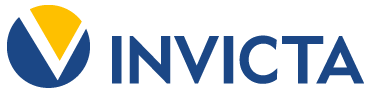                EUROPEJSKIE CENTRUM RODZINY INVICTA                                             W SOPOCIESopot, 11 lipca 2022r: Europejskie Centrum Rodziny (ECR), wielofunkcyjny, otwarty kompleks ochrony zdrowia powstający w samym centrum Sopotu. Realizowane w nim będą badania naukowe i projekty rozwojowe, jak również opracowywane najnowsze metody diagnostyczne i lecznicze. Wszystko po to aby spełnić marzenia tych, którzy pragną zostać rodzicami. To propozycja miejsca czerpiąca z idei medycyny holistycznej, opierającej się na założeniu, iż stan umysłu, ducha i ciała wzajemnie na siebie wpływają, a leczenie powinno obejmować cały organizm. Dążenie to znajduje odzwierciedlenie w różnorodności funkcji kompleksu, którego celem jest również wyznaczanie nowych standardów leczenia zaburzeń płodności. Integralną częścią inwestycji jest Centrum Badawczo-Rozwojowe (CBR) wyposażone w odpowiednią infrastrukturę, które z wykwalifikowanym zespołem ekspertów  opracowuje nowoczesne metody terapii proponowane pacjentom ECR.Europejskie Centrum Rodziny to projekt, który narodził się z marzenia, marzenia o stworzeniu miejsca zgodnego z duchem współczesnych trendów i holistycznego podejścia do ochrony zdrowia. Zakłada ścisłą integrację części diagnostycznej, medycznej i zabiegowej oraz regeneracyjno-psychologicznej wraz z obszarem badawczo-rozwojowym. Dla pacjentów krajowych i zagranicznych ma być miejscem, w którym mogliby skorzystać z kompleksowych usług medycznych, które zapewniłoby im zarówno profesjonalną opiekę wykwalifikowanych lekarzy, jak również otoczyłoby ich holistyczną opieką podczas całego leczenia, rehabilitacji czy rekonwalescencji. ,,Celem inwestycji jest realizacja badań oraz projektów rozwojowych, w wyniku których będziemy mogli spełnić marzenia naszych pacjentów o rodzicielstwie. Zamierzamy pracować nad najnowszymi metodami diagnostycznymi i leczniczymi, tak aby Europejskie Centrum Rodziny INVICTA stało się dla osób poszukujących skutecznych form profilaktyki, diagnostyki i leczenia zaburzeń płodności pierwszym wyborem” – wyjaśnia Dorota Białobrzeska-Łukaszuk, Prezes Zarządu INVICTA.           W nieprzypadkowej lokalizacji zaplanowano budowę kompleksu, bo właśnie w sercu Sopotu, wyjątkowym nadmorskim kurorcie kojarzącym się z rekreacją i wypoczynkiem. Wtopiony w sopocką, unikalną architekturę pierwszy z pięciu - budynek B1, w którym mieści się administracja, laboratoria medyczne oraz Centrum Badawczo-Rozwojowe INVICTA jest zaledwie zwiastunem charakterystycznej sekwencji kolejnych czterech. Tworzące otwarty kompleks budynki zaprojektowane zostały przez FAAB Architektura, inspiracją dla twórców była wspaniała geometria i energia fal morskich oraz seria fotografii francuskiego artysty Pierre Carreu - ,,Aqua Viva”. Całość kompleksu połączona będzie z Błoniami Sopockimi oraz dekoracyjnym zbiornikiem retencyjnym tworząc inspirującą i angażującą przestrzeń oraz przychylny rekonwalescencji układ spacerowy nie tylko dla pacjentów, ale i mieszkańców Sopotu. 75% całości kompleksu stanowić będą strefy zielone.            Europejskie Centrum Rodziny powstaje z myślą o rozwoju w obszarze profilaktyki, diagnostyki i leczenia zaburzeń płodności. Integralną jego część stanowi Centrum Badawczo-Rozwojowe, którego zadaniem jest poszerzanie wiedzy naukowej oraz praca nad wdrażaniem nowych metod diagnostyczno-terapeutycznych w medycynie. Stosowane są w tym celu najnowocześniejsze narzędzia wykorzystujące technologię uczenia maszynowego (ML) oraz sztucznej inteligencji (AI). Rozwój CBR wynika  z potrzeby opracowywania nowoczesnych metod terapii, które to później proponowane zostaną pacjentom ECR. 
CBR mieści się w budynku B1 już funkcjonującym przy ul. Polnej 64 w Sopocie. W dalszej realizacji inwestycja uwzględnia budynek B2 jako przestrzeń ambulatoryjną ze specjalistycznymi gabinetami, pracownią diagnostyki obrazowej wraz z oddziałem szpitalnym oraz apteką. Kolejne budynki B4 i B5 będą pełnić rolę endokrynologiczno-metabolicznej strefy regeneracji wraz z funkcją pobytową, zapewniając zintegrowaną opiekę pacjentom w procesie diagnostyki i terapii chorób cywilizacyjnych, w szczególności zaburzeń płodności. Obecnie trwają  intensywne prace nad realizacją tej wyjątkowej inwestycji, zakończenie prac budowlanych przewiduje się na przyszłoroczną jesień. Pierwsi pacjenci będą mogli skorzystać z placówki już w pierwszym kwartale 2024 r. Projekt Rozwój Centrum Badawczo-Rozwojowego INVICTA – Europejskiego Centrum Badań Klinicznych, Genetyki, Diagnostyki i Terapii Zaburzeń Płodności Człowieka współfinansowany jest przez Unię Europejską ze środków Europejskiego Funduszu Rozwoju Regionalnego w ramach programu operacyjnego Inteligentny Rozwój 2014-2020 w ramach działania 2.1 Wsparcie inwestycji w infrastrukturę B+R przedsiębiorstw.Wartość Projektu wykosi 90 848 500 zł Wkład Funduszy Europejskich 40 881 825 zł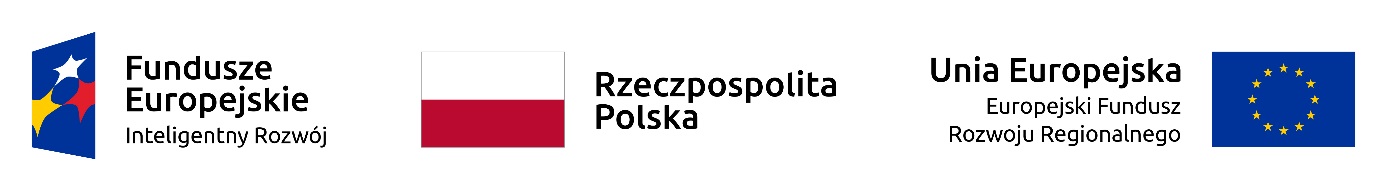 Informacje dodatkowe: Sieć Klinik Medycznych INVICTA od 2000 roku specjalizuje się w kompleksowej diagnostyce i leczeniu niepłodności. W swoich 6 placówkach na terenie całego kraju zapewnia dostęp do najnowocześniejszych badań diagnostycznych, metod leczenia i procedur medycznych.Placówki zlokalizowane są w największych miastach Polski: Gdańsk, Warszawa, Wrocław i Bydgoszcz, w Słupsku i Gdyni działają filie Kliniki. Do dyspozycji pacjentów jest zespół doświadczonych lekarzy specjalistów z każdej dziedziny związanej z płodnością. INVICTA prowadzi jedno z najbardziej wykwalifikowanych laboratoriów embriologicznych w Polsce. Zespół doświadczonych i certyfikowanych embriologów nieustannie rozwija i podnosi jakość procedur, zapewniając zarodkom optymalne warunki do rozwoju. Posiada również własne, jedyne w Polsce, akredytowane Medyczne Laboratoria Diagnostyczne, specjalizujące się w diagnostyce niepłodności.  Klinika prowadzi największy w Polsce własny Bank Komórek Rozrodczych i Zarodków, umożliwiając skorzystanie z programów in vitro z gametami dawców niepłodnym parom. Jakość usług i procedur jest w INVICTA szczególną wartością, dlatego też placówka posiada liczne certyfikaty jakości i akredytacji, przeprowadza audyty wewnętrzne oraz podlega kontrolom niezależnych, krajowych i międzynarodowych instytucji. W Klinikach INVICTA ok. 9 na 10 par osiąga swój cel. W przypadku procedury in vitro skuteczność zabiegów wynosi nawet 72% dla pacjentek do 35 r. ż. Z usług Kliniki korzystają nie tylko pary z Polski, ale również z zagranicy, ceniąc sobie jakość, skuteczność i indywidualne podejście. INVICTA uzyskuje jeden z najwyższych odsetków ciąż w Polsce i Europie, a co najważniejsze pomaga spełniać marzenia par o rodzicielstwie. www.klinikainvicta.pl
www.cbr.invicta.plhttps://www.facebook.com/klinika.invicta
https://www.instagram.com/klinika_invicta/
https://www.linkedin.com/company/kliniki-i-laboratoria-medyczne-invicta/
